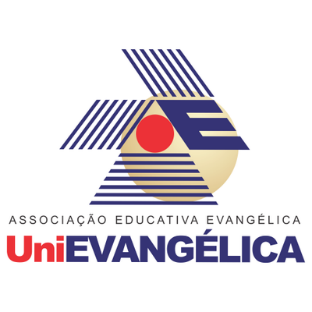 COORDENAÇÃO DOS LABORATÓRIOS STRICTO SENSU DATA: 03/11/2022 POP Nº 0004 TÍTULO:  REMOÇÃO DOS RESÍDUOS REVISÃO: ____/____/_________ OBJETIVO:  Evitar contaminação dos funcionários da limpeza responsáveis pela remoção desses resíduos contaminantes. PROCEDIMENTOS: Todos esses resíduos serão identificados de acordo com seu risco.  O grupo A é identificado, no mínimo, pelo símbolo de risco biológico, com rótulo de fundo branco, desenho e contornos pretos, acrescido da expressão RESÍDUO INFECTANTE. O grupo B é identificado por meio de símbolo e frase de risco associado à periculosidade do resíduo químico. O grupo D deve ser identificado conforme definido pelo órgão de limpeza urbana. O grupo E é identificado pelo símbolo de risco biológico, com rótulo de fundo branco, desenho e contorno preto, acrescido da inscrição de RESÍDUO PERFUROCORTANTE. Esses resíduos serão identificados, separados e removidos para o local apropriado. E os de riscos à saúde, serão levados por empresa responsável. ELABORADO POR: ELIZE LEONICE DA ROCHA SANTOS CORRIGIDO POR: PROF. LUCAS DANILO DIAS E PROF. JOSE LUIS RODRIGUES MARTINS APROVADO POR: PROF. IRANSÉ OLIVEIRA SILVA e PROF. SANDRO DUTRA E SILVADATA:___/___/_____ OBJETIVO:  Evitar contaminação dos funcionários da limpeza responsáveis pela remoção desses resíduos contaminantes. PROCEDIMENTOS: Todos esses resíduos serão identificados de acordo com seu risco.  O grupo A é identificado, no mínimo, pelo símbolo de risco biológico, com rótulo de fundo branco, desenho e contornos pretos, acrescido da expressão RESÍDUO INFECTANTE. O grupo B é identificado por meio de símbolo e frase de risco associado à periculosidade do resíduo químico. O grupo D deve ser identificado conforme definido pelo órgão de limpeza urbana. O grupo E é identificado pelo símbolo de risco biológico, com rótulo de fundo branco, desenho e contorno preto, acrescido da inscrição de RESÍDUO PERFUROCORTANTE. Esses resíduos serão identificados, separados e removidos para o local apropriado. E os de riscos à saúde, serão levados por empresa responsável. ELABORADO POR: ELIZE LEONICE DA ROCHA SANTOS CORRIGIDO POR: PROF. LUCAS DANILO DIAS E PROF. JOSE LUIS RODRIGUES MARTINS APROVADO POR: PROF. IRANSÉ OLIVEIRA SILVA e PROF. SANDRO DUTRA E SILVADATA:___/___/_____ OBJETIVO:  Evitar contaminação dos funcionários da limpeza responsáveis pela remoção desses resíduos contaminantes. PROCEDIMENTOS: Todos esses resíduos serão identificados de acordo com seu risco.  O grupo A é identificado, no mínimo, pelo símbolo de risco biológico, com rótulo de fundo branco, desenho e contornos pretos, acrescido da expressão RESÍDUO INFECTANTE. O grupo B é identificado por meio de símbolo e frase de risco associado à periculosidade do resíduo químico. O grupo D deve ser identificado conforme definido pelo órgão de limpeza urbana. O grupo E é identificado pelo símbolo de risco biológico, com rótulo de fundo branco, desenho e contorno preto, acrescido da inscrição de RESÍDUO PERFUROCORTANTE. Esses resíduos serão identificados, separados e removidos para o local apropriado. E os de riscos à saúde, serão levados por empresa responsável. ELABORADO POR: ELIZE LEONICE DA ROCHA SANTOS CORRIGIDO POR: PROF. LUCAS DANILO DIAS E PROF. JOSE LUIS RODRIGUES MARTINS APROVADO POR: PROF. IRANSÉ OLIVEIRA SILVA e PROF. SANDRO DUTRA E SILVADATA:___/___/_____ 